https://www.ortholud.com/divers/comprehension_de_texte/mode_en_1900.phpMODE EN 1900La mode en 1900 - Reading compréhensionRead this french text and answer the questions in complete sentences.Les accessoires de la mode en 1900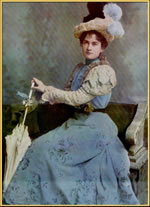 Les chapeaux : Dans les années 1900, il était très mal vu de sortir tête nue, et seulement les femmes pauvres ne portaient pas de chapeaux.  Porter un chapeau, c’est un accessoire essentiel. Les chapeaux de cette époque étaient les plus extraordinaires, avec des plumes, des faux fruits et des fleurs. De façon intéressante, c'est vers 1910, lorsque la mode se simplifie, que les chapeaux deviennent les plus larges et imposants.
Les gants : La plupart des femmes portaient des gants de chevreau ou d'agneau et en daim. Pour le soir, les femmes portaient des gants en soie rebrodée. Tous étaient extrêmement étroits, moulant la main jusqu'au poignet.
Les chaussures : la chaussure féminine la plus populaire est la bottine de cuir avec des boutons.  Elles étaient majoritairement noires et blanches.
Les ombrelles : Les ombrelles étaient destinées à protéger le teint du soleil et ils étaient portées tout au long de l'année. Décorées et couvertes de dentelles avec uner manche de bois ou d'ivoire sculpté, elles ajoutaient beaucoup à l'élégance à l'ensemble.
Les bijoux : l'Art nouveau a produit des bijoux extraordinaires. Les artistes, comme le célèbre Mucha, ont créé de nombreux bijoux spécialement pour certaines femmes riches. (ref: wikipedia.org)QUESTION WORDS:  Combien- 	how many				Où-			whereQuand- 	when					Quel/quelle-	whichQui-		who					Pourquoi-		why?Est-ce-que-is/are....				Qu’est-ce que-	What		Quoi-	whatRead the text above and answer questions (or complete sentences)Quel accessoire du début du XXème siècle servait à protéger le teint du soleil : Les ombrelles servaient à protéger le teint du soleil Les femmes à cette époque portaient des gants en plusieurs matériel.  Pour le soir, les gants étaient en quel matériel ? Pour le soir, les gants étaient en soie rebrodée. Vers quelle date les chapeaux deviennent les plus larges. C'est vers 1910, lorsque la mode se simplifie, que les chapeaux deviennent les plus larges et imposants.
Qui ne portaient pas de chapeaux? Seulement les femmes pauvres ne portaient pas de chapeaux Quels accessoires de la mode de 1900 créa le célèbre Mucha ? Le célèbre Mucha créa de nombreux bijoux de la mode de 1900.Aimerais-tu porter des vêtements des années 1900 ? Non, je n’aimerais pas porter des vêtements des années 1900 parce que ce n’est pas confortable.Oui, j’aimerais porter des vêtements des années 1900 parce que c’est beau.Est-ce que la mode des année 1900 est confortable ? Non, la mode des année 1900 n’est pas confortable.Oui, la mode des année 1900 est confortable Est-ce qu’une femme pauvre portait des bijoux et une ombrelle ? Non, une femme pauvre ne portait pas des bijoux et une ombrelle. Aimes-tu les chapeaux de cette époque ? Non, je n’aime pas les chapeau de cette époque parce qu’ils sont inconfortables.Oui, j’aimes les chapeaux de cette époque parce qu’ils sont beaux.